Министерство образования и науки Республики Татарстангосударственное автономное профессиональное   образовательное учреждение  «Казанский строительный колледж»ПОЛОЖЕНИЕО порядке участия обучающегося ГАПОУ «Казанский строительный колледж» в формировании содержания своего профессионального образования1. Общие положения1.1. Настоящее положение о порядке участия обучающихся в формировании содержания своего профессионального образования определяет порядок и формы участия обучающихся ГАПОУ «Казанский строительный колледж» (далее - колледж) в формировании своего профессионального образования.1.2. Положение разработано в соответствии с Федеральным законом от 29.12.2012 года № 273-ФЗ «Об образовании в Российской Федерации», Порядком организации и осуществления образовательной деятельности по образовательным программам СПО, утвержденного Приказом Министерства образования и науки РФ от 14.06.2013 года № 464.2.Задачи участия обучающихся и (или) родителей (законных представителей несовершеннолетних) в формировании содержания профессионального образования2.1. Реализация данного права способствует формированию необходимых для жизни навыков и общих компетенций:способности самостоятельно принимать решения и нести за них ответственность;стремление к самосовершенствованию, творческой самореализации;ориентация на социальное и профессиональное самоопределение и самореализацию;чувство собственного достоинства.3. Формы и порядок участия обучающихся и (или) родителей (законных представителей несовершеннолетних) в формировании  содержания профессионального образования3.1. Обучающиеся имеют право:участвовать  в  распределении  вариативной  части  образовательной  программы  среднего   профессионального образования. При этом колледж предоставляет возможность обучающимся участвовать в распределении вариативной части ОПОП на этапе разработки образовательной программы среднего профессионального образования через анкетирование и работу студенческого совета.- вносить предложения о внесении корректив в утвержденную образовательную программу среднего профессионального образования.участвовать в формировании индивидуальной образовательнойпрограммы в соответствии с Положением об организации учебного процесса по индивидуальному учебному плану.-	изучать дисциплины, междисциплинарные курсы, профессиональные модули, преподаваемые в колледже, не предусмотренные учебным планом образовательной программы среднего профессионального образования, которые осваивают обучающиеся.предлагать тематику курсовых и дипломных работ (проектов).предлагать формы проведения аудиторных и внеаудиторных занятий с учетом своих возможностей и способностей.предлагать формы самостоятельной работы.предлагать тематику курсовых и дипломных работ (проектов).предлагать формы проведения аудиторных и внеаудиторных занятий с учетом своих возможностей и способностей.предлагать формы самостоятельной работы.при изучении дисциплины, МДК, ПМ использовать любой доступный материал, в том числе, выходящий за пределы программ и учебных пособий.оценивать содержание, качество и организацию образовательного процесса через официальный сайт колледжа.4. Обязанности администрации колледжа по реализации прав обучающихся в формировании содержания своего профессионального образования4.1.Для участия обучающихся в формировании содержания своего профессионального образования администрация колледжа:доводит до сведения обучающихся и их родителей (законных представителей) информацию о праве участвовать в формировании содержания своего профессионального образования во время поступления и проводит разъяснительные работы в период обучения;стимулирует активность обучающихся в этом направлении через формирование положительного отношения среди педагогов и обучающихся к реализации данного права;проводит индивидуальную работу с обучающимися, которые намерены участвовать в формировании содержания своего профессионального образования;проводит с обучающимися заседания, на которых обсуждаются законность и рациональность предложенных изменений, дополнений в содержание профессионального образования; -осуществляет постоянный контроль за ходом внесения предложений в содержание профессионального образования принятых предложений.Обязанности обучающихся, реализующих право участвоватьформировании содержания своего профессионального образования и случаиограничение права5.1. Обучающиеся обязаны:-      выполнять	требования	Федерального	государственного	образовательного  стандарта	по профессии/специальности;-своевременно выполнять задания, предусмотренные утвержденным учебным планом;-вносить рациональные предложения по формированию содержания своего профессионального образования.5.2. Ограничение права участия обучающихся колледжа в формировании содержания своего профессионального образования возможно в следующих случаях (ст.34 п.4 ФЗ «Об образовании в Российской Федерации):-осуществление	данного	права	препятствуют	реализации	федеральных	государственных образовательных стандартов среднего профессионального образования;-обучающиеся	осваивают	образовательные	программы	среднего профессионального образования в рамках договора о целевом обучении.Рассмотрено и принятона заседании педагогического        совета колледжаПротокол № 9 от «26 » 06. 2020г.                 УТВЕРЖДАЮ           Директор колледжа                  _____А.В.Проснев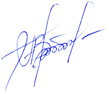 26 июня 2020г.